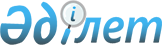 Об оказании социальной помощи отдельным категориям нуждающихся граждан
					
			Утративший силу
			
			
		
					Решение Бурабайского районного маслихата Акмолинской области от 13 апреля 2010 года № С-25/4. Зарегистрировано Управлением юстиции Бурабайского района Акмолинской области 21 мая 2010 года № 1-19-178. Утратило силу - решением Бурабайского районного маслихата Акмолинской области от 23 декабря 2011 года № С-40/15

      Сноска. Утратило силу - решением Бурабайского районного маслихата Акмолинской области от 23.12.2011 № С-40/15 (вводится в действие со дня официального опубликования)

      В соответствии статьи 56 Бюджетного Кодекса Республики Казахстан от 4 декабря 2008 года, статьей 6 Закона Республики Казахстан «О местном государственном управлении и самоуправлении в Республике Казахстан» от 23 января 2001 года Бурабайский районный маслихат РЕШИЛ:



      1. Оказать социальную помощь отдельным категориям нуждающихся граждан Бурабайского района:

      единовременная материальная помощь оказывается без учета доходов семьи (граждан) на:

      1) погребение:

      умершего ребенка;

      умерших безработных граждан, если умерший на день смерти состоял на учете в уполномоченном органе по вопросам занятости в размере десяти месячных расчетных показателей, если обращение за ней последовало не позднее 6 месяцев со дня смерти умершего;

      2) оплату за учебу в колледжах студентам из малообеспеченных семей района и многодетных семей сельской местности, в размере годовой оплаты за учебный год.

      3) дополнительное питание больным туберкулезом на период амбулаторного лечения в размере 5000 тенге;

      4) проезд инвалидам и детям – инвалидам нуждающимся в лечении или обследовании в соответствующих медицинских учреждениях Республики Казахстан на основании проездных билетов;

      5) единовременные денежные выплаты ко Дню Победы:

      участникам и инвалидам Великой Отечественной войны – 5000 (пять тысяч) тенге;

      бывшим несовершеннолетним узникам концлагерей, гетто и других мест принудительного содержания, созданных фашистами и их союзниками в период второй мировой войны – 3000 (три тысячи) тенге;

      не вступившим в повторный брак вдовам воинов погибших (умерших, пропавших без вести) в Великой Отечественной войне – 3000 (три тысячи) тенге;

      гражданам, награжденным медалью «За оборону Ленинграда» и знаком «Житель блокадного Ленинграда» - 3000 (три тысячи) тенге;

      лица, награжденные орденами и медалями бывшего Союза советских социалистических республик за самоотверженный труд и безупречную воинскую службу в тылу в годы Великой Отечественной войны – 3000 (три тысячи) тенге.

      К годовщине ликвидации последствий катастрофы на Чернобыльской атомной электростанции – лицам, ставшими инвалидами вследствие катастрофы на Чернобыльской атомной электростанции – 5000 (пять тысяч) тенге.

      6) компенсацию при пожаре с учетом степени ущерба по определению комиссии в размере тридцати пяти месячных расчетных показателей

      Сноска. Пункт 1 с изменениями и дополнениями, внесенными решениями Бурабайского районного маслихата Акмолинской области от 29.10.2010 № С-28/2 (порядок введения в действие см. п. 2); от 08.04.2011 № С-32/3 (порядок введения в действие см. п. 2); от 07.07.2011 № С-33/19 (вводится в действие со дня официального опубликования)



      2. Ежемесячно, без учета дохода семьи:

      1) бывшие несовершеннолетние узники концлагерей, гетто и других мест принудительного содержания, созданных фашистами и их союзниками в период второй мировой войны в размере одного месячного расчетного показателя;

      2) участники Великой Отечественной войны, по заключению врачебно-консультативной комиссий, на приобретение подгузников в размере 5000 тенге;

      3) детям-инвалидам на бесплатный проезд по городу для посещения медицинских учреждений.



      3. Признать утратившими силу:

      решение Щучинского районного маслихата «Об утверждении правил оказания социальной помощи отдельным категориям нуждающимся граждан» (зарегистрировано в Реестре государственной регистрации нормативных правовых актов № 1-19-141, опубликованных 15 января 2009 года в газетах «Бурабай» и «Луч») от 13 ноября 2008 года № С-9/3;

      решение Щучинского районного маслихата «О внесении изменений и дополнений в решение Щучинского районного маслихата от 13 ноября 2008 года № С-9/3 «Об утверждении правил оказания социальной помощи отдельным категориям нуждающимся граждан» (зарегистрировано в Реестре государственной регистрации нормативных правовых актов № 1-19-156, опубликованных 18 июня 2009 года в газетах «Бурабай» и «Луч») от 24 апреля 2009 года № С-13/14.



      4. Данное решение распространяется на правоотношения, возникшие с 1 января 2010 года.



      5. Настоящее решение вступает в силу со дня государственной регистрации в управлении юстиции Бурабайского района Акмолинской области и вводится в действие со дня официального опубликования.      Председатель XXV сессии

      районного маслихата                        Н.Туманова      Секретарь

      районного маслихата                        Г.Марченко      «СОГЛАСОВАНО»      Исполняющий обязанности

      начальника государственного

      учреждения «Отдел занятости и

      социальных программ

      Бурабайского района»                       О.Шестибрат      Аким Бурабайского

      района                                     В.Н.Балахонцев      Начальник государственного

      учреждения «Отдел экономики и

      бюджетного планирования

      Бурабайского района»                       Г.А.Тналинова      Начальник государственного

      учреждения «Отдел финансов

      Бурабайского района»                       В.И.Корнеева
					© 2012. РГП на ПХВ «Институт законодательства и правовой информации Республики Казахстан» Министерства юстиции Республики Казахстан
				